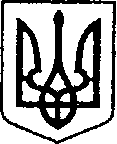                                                              УКРАЇНА 	       ЧЕРНІГІВСЬКА ОБЛАСТЬН І Ж И Н С Ь К А    М І С Ь К А    Р А Д А  28 сесія VIIІ скликанняР І Ш Е Н Н Явід 09 лютого 2023 року                       м. Ніжин	                                     № 49-28/2023Відповідно до статей 25, 26, 42, 59, 60, 73 Закону України «Про місцеве самоврядування в Україні», Постанови Кабінету Міністрів України від 17.12.2022 року № 1401, Регламенту Ніжинської міської ради Чернігівської області, затвердженого рішенням Ніжинської міської ради від 27 листопада 2020 року № 3-2/2020 (зі змінами), враховуючи лист першого заступника міського голови з питань діяльності виконавчих органів ради від 01.02.2023 року № 01.1-12/106 «Щодо обліку майна», Ніжинська міська рада вирішила:          1. Прийняти безоплатно у комунальну власність Ніжинської територіальної громади та поставити на баланс виконавчого комітету Ніжинської міської ради відповідно до чинного законодавства України, товарно-матеріальні цінності:	1.1. дизель генератор PDE14000 SA – SA3 у кількості 2 шт.;	1.2.  генератор 5 кВт «Generator  HTP Thiet Hyunday  HHY7000FEK (Pramak PX 5000) у кількості 1 шт. балансовою вартістю 19250,63 грн.;	1.3. матраци у кількості 300 шт.;	1.4. матраци у кількості 21 шт., вартістю 5195,40 грн.;	1.5. постільна білизна у кількості 20 комплектів, вартістю 18200,00 грн.;	1.6. ковдри у кількості 20 шт., вартістю 18440,00 грн.;	1.7. лампочки на сонячних батареях  у кількості 16 шт., вартістю 1835,20 грн.;	1.8. каністри для питної води у кількості 20 шт., вартістю 1640,00 грн.;	1.9. розкладні стільці у кількості 80 шт., вартістю 9440,00 грн.;	1.10. пневмокаркасний  намет 8х6х3,3 м у кількості 2 шт., вартістю       373633,34 грн.;	1.11. дизельний генератор марки Kama, модель KDK7500 CE у кількості 2 шт., вартістю 65164,56 грн.;	1.12. буржуйка Termiko топкова 7,5 кВт у кількості 4 шт., вартістю          18400,00 грн.;	1.13. грибок з оцинкованого металу 0,5 мм 100 мм у кількості 4 шт., вартістю 336,00 грн.;	1.14. труба 1 м з оцинкованого металу 0,5 мм 100 мм у кількості 28 шт., вартістю 6182,40 грн.	2. Передати з балансу виконавчого комітету Ніжинської міської ради товарно-матеріальні цінності, а саме дизель генератор PDE14000 SA – SA3 у кількості  1 шт., на баланс Управління освіти Ніжинської міської ради Чернігівської області.	3. Передати з балансу виконавчого комітету Ніжинської міської ради товарно-матеріальні цінності, а саме: пневмокаркасний  намет 8х6х3,3 м у кількості 2 шт., вартістю 373633,34 грн.;  дизельний генератор марки Kama, модель KDK7500 CE у кількості 2 шт. та вартістю 65164,56 грн.; буржуйку Termiko топкова 7,5 кВт у кількості 4 шт., вартістю 18400,00 грн.; грибок з оцинкованого металу 0,5 мм 100 мм у кількості 4 шт. та вартістю 336,00 грн.;  трубу 1 м з оцинкованого металу 0,5 мм 100 мм у кількості 28 шт., вартістю 6182,40 грн., на баланс Управління житлово-комунального господарства та будівництва Ніжинської міської ради.	4. Начальнику відділу комунального майна Управління комунального майна та земельних відносин Ніжинської міської ради Чернеті О.О., забезпечити оприлюднення даного рішення на офіційному сайті Ніжинської міської ради протягом п’яти робочих днів після його прийняття.  	5. Організацію виконання даного рішення покласти на першого заступника міського голови з питань діяльності виконавчих органів ради Вовченка Ф.І. та начальника Управління комунального майна та земельних відносин Ніжинської міської ради  Онокало І.А.6. Контроль за виконанням даного рішення покласти на постійну комісію міської ради з питань житлово-комунального господарства, комунальної власності, транспорту і зв’язку та енергозбереження (голова комісії – Дегтяренко В.М.).Міський голова					     	                        Олександр КОДОЛАВізують:Начальник Управління комунального майната земельних відносин Ніжинської міської ради	            	  Ірина ОНОКАЛОПерший заступник міського голови з питань діяльностівиконавчих органів ради                                                                    Федір ВОВЧЕНКОСекретар Ніжинської міської ради                                                      Юрій ХОМЕНКОНачальник відділу юридично-кадрового забезпечення апарату виконавчого комітетуНіжинської міської ради	                                                                В’ячеслав ЛЕГА	Головний спеціаліст-юрист відділубухгалтерського обліку, звітностіта правового забезпечення Управліннякомунального майна та земельнихвідносин Ніжинської міської ради                                                   Сергій САВЧЕНКОГолова постійної комісії міськоїради з питань житлово-комунальногогосподарства, комунальної власності, транспорту і зв’язку та енергозбереження	                    Вячеслав ДЕГТЯРЕНКОГолова постійної комісії міської ради з Питань регламенту, законності, охорони прав і свобод громадян, запобігання корупції, адміністративно-територіальногоустрою, депутатської діяльності та етики                                        Валерій САЛОГУБПро безоплатне прийняття у комунальну власність Ніжинської територіальної громади та постановку на баланс виконавчому комітету Ніжинської міської ради, товарно-матеріальних цінностей